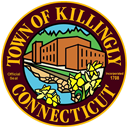                                                 TOWN COUNCIL                                    172 Main Street, Killingly, CT  06239                                                                                                                       		                                    Tel:  860-779-5335SPECIAL TOWN COUNCIL MEETINGDATE:    TUESDAY, January 31, 2017TIME:     7:00 P.M.      PLACE: TOWN MEETING ROOM       	               KILLINGLY TOWN HALL1.  Call to Order2.  Roll Call3.  Citizens’ Statements and Petitions  (limited to the subject(s) on this agenda; individual      presentations not to exceed 5 minutes; limited to an aggregate of 45 minutes) 4.  Old Business5.  New Businessa)  Discussion of commitment by NTE Energy, LLC to offer property value protection to     certain residents in the vicinity of the proposed Killingly Energy Center.b) Consideration and action on a resolution approving and authorizing the execution of a      Community Environmental Benefits agreement with NTE Connecticut, LLC for its      proposed Killingly Energy Center.c) Consideration and action on a resolution approving and authorizing the execution of a      tax stabilization agreement with NTE Connecticut, LLC for its proposed Killingly      Energy Center      6.  Executive session      7.  Adjournment